Supplies for Mrs. Hansen’s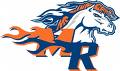  7th Grade Math classes: 2” Three ring binder *	Pocket divider tabs		Loose leaf paper		Graph paper			Pencils	and Erasers					Red  or bright colored pens				HighlightersHand held pencil sharpener				1 subject perforated spiral notebook with holes for the three ring binder (2+ for the year) *3 subject spiral notebook with holes for the three ring binder*Colored pencilsIndex CardsDry erase markers (dark colors) *Ruler (for homework)Protractor (for homework) *TI 34 II or TI 34 Multi-view calculator (for homework) **The items noted with a star are requested, but they were not part of the student supply list so they are not required.Donations:Boxes of TissuePaper TowelsFirst Day of SchoolPlease bring paper, a folder, and something to write with for the first day.Parent Contact InfoPlease use the following link http://goo.gl/CPPCax to provide your contact information if you did not have a chance to fill out the online form during open house.  Supplies for Mrs. Hansen’s 7th Grade Math classes: 2” Three ring binder *	Pocket divider tabs		Loose leaf paper		Graph paper			Pencils	and Erasers					Red  or bright colored pens				HighlightersHand held pencil sharpener				1 subject perforated spiral notebook with holes for the three ring binder (2+ for the year) *3 subject spiral notebook with holes for the three ring binder*Colored pencilsIndex CardsDry erase markers (dark colors) *Ruler (for homework)Protractor (for homework) *TI 34 II or TI 34 Multi-view calculator (for homework) **The items noted with a star are requested, but they were not part of the student supply list so they are not required.Donations:Boxes of TissuePaper TowelsFirst Day of SchoolPlease bring paper, a folder, and something to write with for the first day.Parent Contact InfoPlease use the following link http://goo.gl/CPPCax to provide your contact information if you did not have a chance to fill out the online form during open house. 